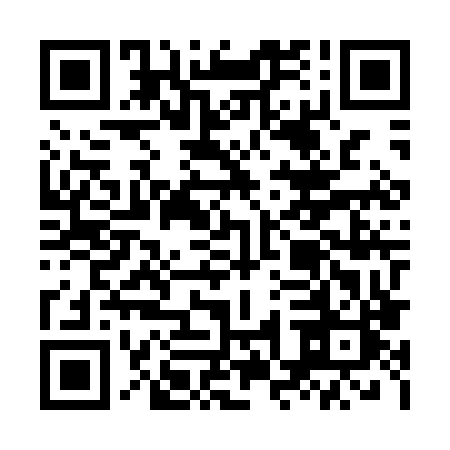 Ramadan times for Buszkowiczki, PolandMon 11 Mar 2024 - Wed 10 Apr 2024High Latitude Method: Angle Based RulePrayer Calculation Method: Muslim World LeagueAsar Calculation Method: HanafiPrayer times provided by https://www.salahtimes.comDateDayFajrSuhurSunriseDhuhrAsrIftarMaghribIsha11Mon4:034:035:5011:393:345:285:287:0912Tue4:004:005:4811:383:365:295:297:1113Wed3:583:585:4611:383:375:315:317:1314Thu3:563:565:4411:383:385:335:337:1415Fri3:543:545:4211:373:405:345:347:1616Sat3:513:515:3911:373:415:365:367:1817Sun3:493:495:3711:373:425:375:377:2018Mon3:463:465:3511:373:435:395:397:2119Tue3:443:445:3311:363:455:415:417:2320Wed3:423:425:3111:363:465:425:427:2521Thu3:393:395:2911:363:475:445:447:2722Fri3:373:375:2711:353:485:455:457:2923Sat3:343:345:2411:353:505:475:477:3024Sun3:323:325:2211:353:515:485:487:3225Mon3:293:295:2011:353:525:505:507:3426Tue3:273:275:1811:343:535:525:527:3627Wed3:243:245:1611:343:545:535:537:3828Thu3:223:225:1311:343:565:555:557:4029Fri3:193:195:1111:333:575:565:567:4230Sat3:173:175:0911:333:585:585:587:4431Sun4:144:146:0712:334:596:596:598:461Mon4:114:116:0512:325:007:017:018:482Tue4:094:096:0312:325:017:037:038:503Wed4:064:066:0112:325:027:047:048:524Thu4:034:035:5812:325:047:067:068:545Fri4:014:015:5612:315:057:077:078:566Sat3:583:585:5412:315:067:097:098:587Sun3:553:555:5212:315:077:107:109:008Mon3:533:535:5012:305:087:127:129:029Tue3:503:505:4812:305:097:137:139:0410Wed3:473:475:4612:305:107:157:159:06